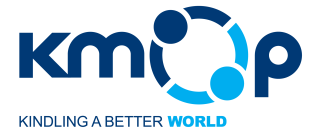 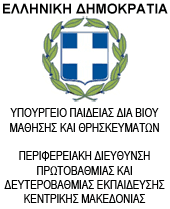 ΔΕΛΤΙΟ ΤΥΠΟΥΤΗΣ ΕΝΗΜΕΡΩΤΙΚΗΣ ΣΥΝΑΝΤΗΣΗΣ ΓΙΑ ΤΟ ΕΥΡΩΠΑΪΚΟ ΠΡΟΓΡΑΜΜΑ MEDIS- Mediterranean Inclusive SchoolsΕνημερωτική συνάντηση για το πρόγραμμα MEDIS – MediterraneanInclusiveSchools  Η εκδήλωση διοργανώθηκε από το Κέντρο Κοινωνικής Δράσης και Καινοτομίας (ΚΜΟΠ) σε συνεργασία με τη Περιφερειακή Διεύθυνση Πρωτοβάθμιας και Δευτεροβάθμιας Εκπαίδευσης Κεντρικής Μακεδονίας τη Δευτέρα 15 Οκτωβρίου 2018 στην αίθουσα εκδηλώσεων της Υπηρεσίας. Συμμετείχαν 27 Διευθυντές σχολείων Πρωτοβάθμιας και Δευτεροβάθμιας Εκπαίδευσης της Κεντρικής Μακεδονίας. Ο Περιφερειακός Διευθυντής Εκπαίδευσης κ. Ανανιάδης Παναγιώτης καλωσόρισε τους συμμετέχοντες και τη δράση συντόνισαν στελέχη της του ΚΜΟΠ:  η κ. Φιλίππου Ράνια και η κ. Σούρδα Kατερίνα. Από την ΠΔΕ πήραν μέρος: ο κ. Μυλωνάς Δημήτριος, η κ. Στάικου Κρυσταλλία,  η κ. Μακρογιώργου  Γεωργία και η κ. Κεχαγιά Ειρήνη.Το πρόγραμμα MEDIS (πρόγραμμα μεσογειακών σχολών ενσωμάτωσης χωρίς αποκλεισμούς) έχει ως στόχο την ενίσχυση και την εδραίωση της κοινωνικής συνοχής, τη διαπολιτισμική εκπαίδευση και τη διδασκαλία της τοπικής γλώσσας σε ένα πολύγλωσσο πλαίσιο νεοαφιχθέντων μεταναστών σε σχολεία πρωτοβάθμιας και δευτεροβάθμιας εκπαίδευσης. Το πρόγραμμα υλοποιείται παράλληλα στην Πορτογαλία, τη Βουλγαρία, την Κύπρο, την Ιταλία και την Ισπανία. Το  εγχειρίδιο MEDIS, που είναι υπό σχεδιασμό, αποτελείται από σχέδια για βιωματικές δραστηριότητες και παραδείγματα τα οποία μπορούν να χρησιμοποιηθούν από τους εκπαιδευτικούς ως μέρος της διδακτέας ύλης προωθώντας έτσι την κοινωνική ένταξη και την πολιτισμική πολυμορφία στο σχολικό περιβάλλον.Στο πλαίσιο του Medis θα επιμορφωθούν 40 εκπαιδευτικοί από 20 σχολικές μονάδες της Περιφερειακής Διεύθυνσης Πρωτοβάθμιας και Δευτεροβάθμιας Εκπαίδευσης Κεντρικής Μακεδονίας. Περισσότερες πληροφορίες μπορείτε να αναζητήσετε στην ιστοσελίδα: www.medisinclusiveschools.eu  Project financedby: 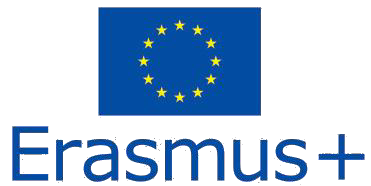 